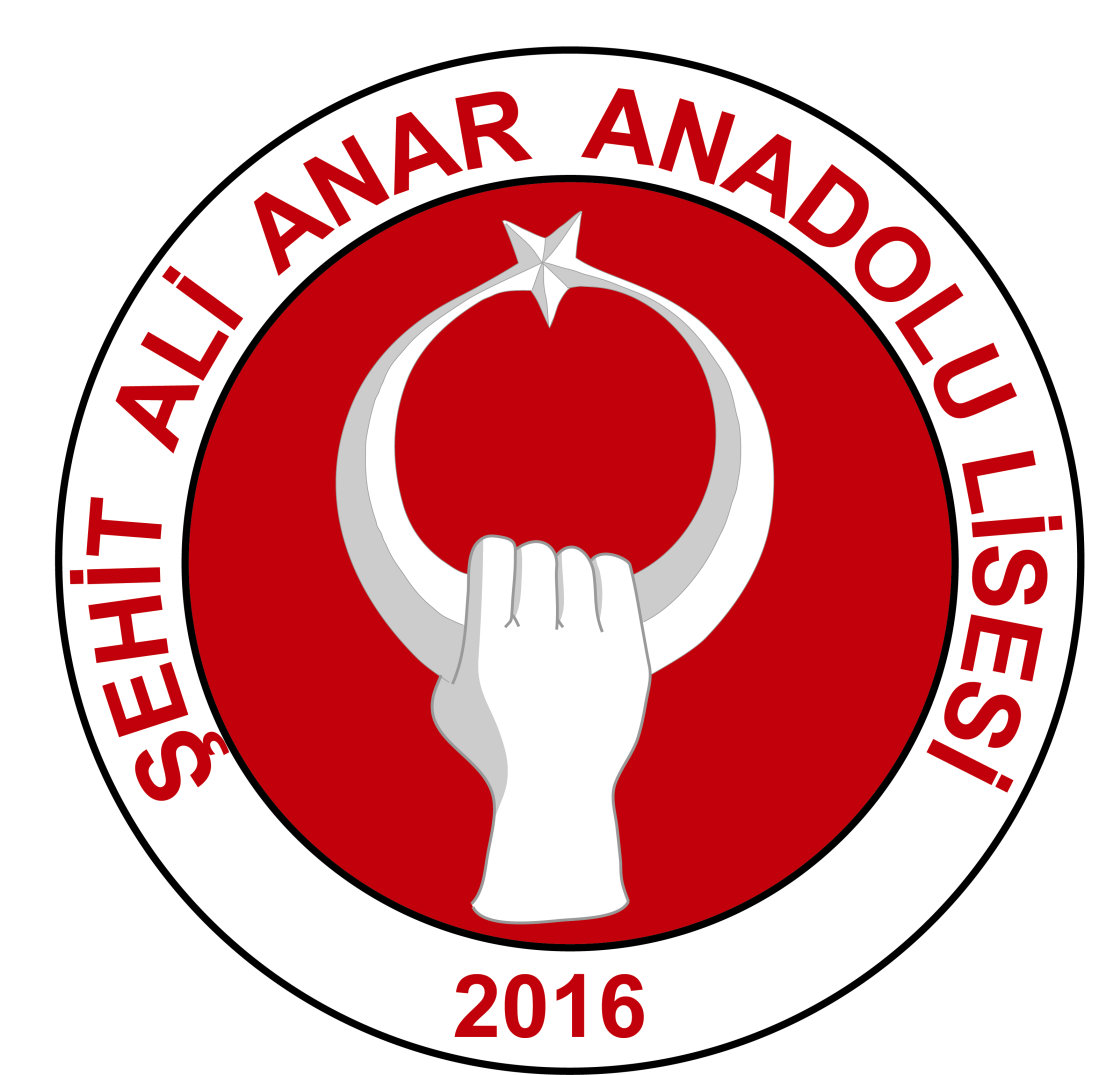 TARİHÇE15 Temmuz Hain darbe girişimi sonrasında FETÖ PDY Terör Örgütü’nün elinden alınıp Anadolu Lisesine dönüştürülen okulumuz  18 Derslikli 544 öğrenci kapasiteli bir binaya sahiptir. Okulumuza 15 Temmuzda şehit olan Kahramankazan Ahi Mahallesi Muhtarı Ali Anar’ın ismi verilmiştir.Okulumuz 2016-2017 Eğitim-Öğretim Yılında Eğitime açılmış olup ilk nesil öğrencisini bu yılda 136 öğrenci ile almıştır. 2017-2018 Eğitim-Öğretim Yılında ikinci nesil öğrencisini almıştır. 2020 yılında ilk mezunlarını verecek olan okulumuz 392-454 TEOG puan aralığında öğrenci almıştır.